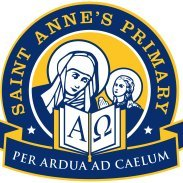 4th August 2020Dear Parent/Guardian,Firstly I would like to thank you all for your patience prior to and throughout the summer break. I hope you and your family are well. Following on from First Minister’s announcement on Thursday 30th July, I have met with our Education Director Maureen McKenna and it has been decided that Glasgow schools may have a phased return week beginning 10th August.We are very much looking forward to welcoming our children back into school after some very challenging months. We understand many of you will be feeling anxious and have worries however please be assured we are following all of the latest guidelines to ensure the safety and health and well being  of all of our young people and staff and therefore new measures have been put in place in Saint Anne’s to achieve this. After consulting with staff and parents and ensuring our children settle in as quickly as possible we will have a phased return for week one of the new school session. Details are below. We understand this will affect siblings across the school however we feel the children require this to support their transitions and give everyone the opportunity to be welcomed back safely. Safety MeasuresDrop Off/Pick UpThere will be many staff around the playground and entrances to the school and we ask that you please leave your child at either one of the school gates. From there your child will be welcomed into the school building from 9am and will line up with their stage .We will allocate your child to their class teacher and they will be taken to their classroom from there. HandwashingRegular handwashing procedures will be in place for your child on entry to their classroom and before and after breaks/lunch/outdoor activities. Please ask your child to wash their hands prior to coming to school.Further info on week 2 onwards will be provided next week.School GroundsIn order to protect our children and staff, there will be no adults permitted into the school building unless an appointment has been made via a phone call to the school office. There will be no access to the staff car park and we ask that parents do not gather on school grounds. This is to ensure the safety of everyone connected to Saint Anne’s. There will staff members on both gates to welcome your child into school.I recognise that this is not the norm for a return to the new school year however we want to ensure your child has the best possible start to their new year. Once again I would like to thank you for your on going support and patience throughout these times. The new primary 1’s will receive a separate text message with the relevant information. If you have any questions please do not hesitate to contact me via email.Yours Sincerely,W. BarrHead TeacherDateStage/TimeWednesday 12th  AugustP1a 10am-2pm  P1b 10.30-2.30pmP6 9-3pmP7 9-3pmThursday 13th AugustP1a 10am-2pm  P1b 10.30-2.30pmP2 9-3pmP4 9-3pmFriday 14th AugustP1a 10am-2pm  P1b 10.30-2.30pmP3 9-3pmP5 9-3pm